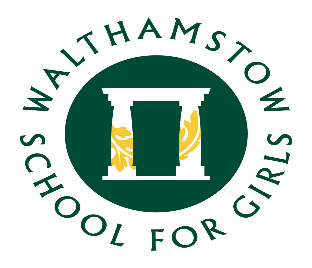 The Governing Body and the Local Authority are committed to safeguarding and promoting the welfare of children and young people. The Headteacher must ensure that the highest priority is given to following the latest national guidance and regulations on safeguarding and child protection. This role is subject to an enhanced DBS check.Job title:		Project Manager Teaching School Hub (EENEL 9)Reporting to: 		Hub DirectorResponsible for:	Effective leadership and management of Teaching School Hub (EENEL 9) Salary: 		to be paid to the successful candidate’s school at SLE ratesHours:			To be seconded one day a weekDisclosure:		Enhanced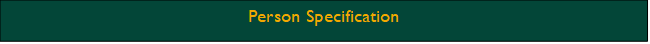 We are committed to safeguarding and promoting the welfare of children and young people and expects all staff and volunteers to share this commitment. Core PurposeTo undertake short-term projects, initially relating to the roll-out of the ECF and NPQsTo work collaboratively, building relationships and networks, to develop high quality education and leadership in schools across the EENEL9 areaTo work with the Hub Director to ensure that the delivery plan and its KPIs are metTo liaise with our delivery partners, schools and the DfE in order to achieve the aims and vision of the HubTo ensure that the reputation of the Teaching School Hub in the wider community is maintained, and enhanced whenever opportunities ariseMain dutiesTo assist with the effective delivery of the ECF and NPQs across the Hub areaTo work with the Hub Director to develop strategy and processes relating to the delivery plan and its KPIsTo assist in developing networks of local EENEL9 schools To ensure that training needs of EENEL9 schools have been metTo build on best practice and identify gaps in provision for EENEL9 schoolsTo develop training and quality assurance processes for teams across Waltham Forest, Haringey and RedbridgeTo work with EENEL9 schools to secure a commitment to training from the Teaching School Hub for your area of developmentTo liaise with delivery partners and local schools in your lead area, aligning expectations, To undertake rigorous self-assessment, quality assurance and peer review procedures, using the TSH frameworkTo contribute towards the planning of activities and training for the Teaching School Hub for your area of development To plan for stakeholder engagementBuild a culture which takes account of the richness and diversity of the partner school communitiesBe able to provide evidence that your contribution has had a positive impact across the Teaching Hub.CriteriaEssentialDesirableAssessed by applicationAssessed by selection processQualificationsQualificationsQualificationsQualificationsQualificationsQualifications1Qualified Teacher Status (QTS)//2Designated Specialist Leader of Education (SLE)//3Evidence of recent and relevant training and development///Professional experience and knowledgeProfessional experience and knowledgeProfessional experience and knowledgeProfessional experience and knowledgeProfessional experience and knowledgeProfessional experience and knowledge4Excellent classroom practitioner with substantial experience of teaching///5Successful experience of working at senior leadership level/6Successful experience of leading planning and delivery in a key element of a Teaching School, e.g. CPD, ITT, NPQs, NQTs/ ECF/7Successful experience of leading continued improvement in attainment and progress in current school and across other schools, in the pursuit of excellence ///8Significant experience and success in strategic planning, development, analysis and evaluation///9Good knowledge and understanding of the wider educational agenda including current national policies and educational issues, particularly in the four areas of development: CPD, ITT, Early Career Framework or NPQS/10Understands what effective training, coaching and mentoring looks like and can communicate this effectively to teams of people/11Be able to analyse data meaningfully and act effectively on outcomes by leading colleagues in the planning and delivery of appropriate responsesProfessional aptitudes, qualities and skillsProfessional aptitudes, qualities and skillsProfessional aptitudes, qualities and skillsProfessional aptitudes, qualities and skillsProfessional aptitudes, qualities and skillsProfessional aptitudes, qualities and skills12Excellent communication skills, including the ability to understand, process and communicate complex material ///13Has a vision for education that is closely aligned with the ethos and ambition of the Hub14Proven ability to encourage, motivate and build teams, as well as a team-player/15Articulate and approachable with excellent interpersonal skills both verbally and in writing///16Able to distribute leadership across teams in a way that encourages responsibility and accountability//17Able to prioritise, plan and organise effectively and have the capability to adapt and be flexible when appropriate///18Actively displays enthusiasm, optimism and the desire to find positive solutions to problems, often in pressurised and challenging circumstances19The ability to work collaboratively with other schools to facilitate staff development and improve standards/20Be ambitious for all students, determined to overcome disadvantage and instil in all colleagues a strong sense of accountability for the impact of their work on student outcomes   21Has an eye for detail and is an effective completer-finisher/22A commitment to and evidence of promoting inclusion, diversity and equal opportunities //